Приложение №4Наличие арендованных спортивных баз Плавательный бассейн (аренда МАУДО «СДЮСШ по боксу ул. Красная площадь 3/5)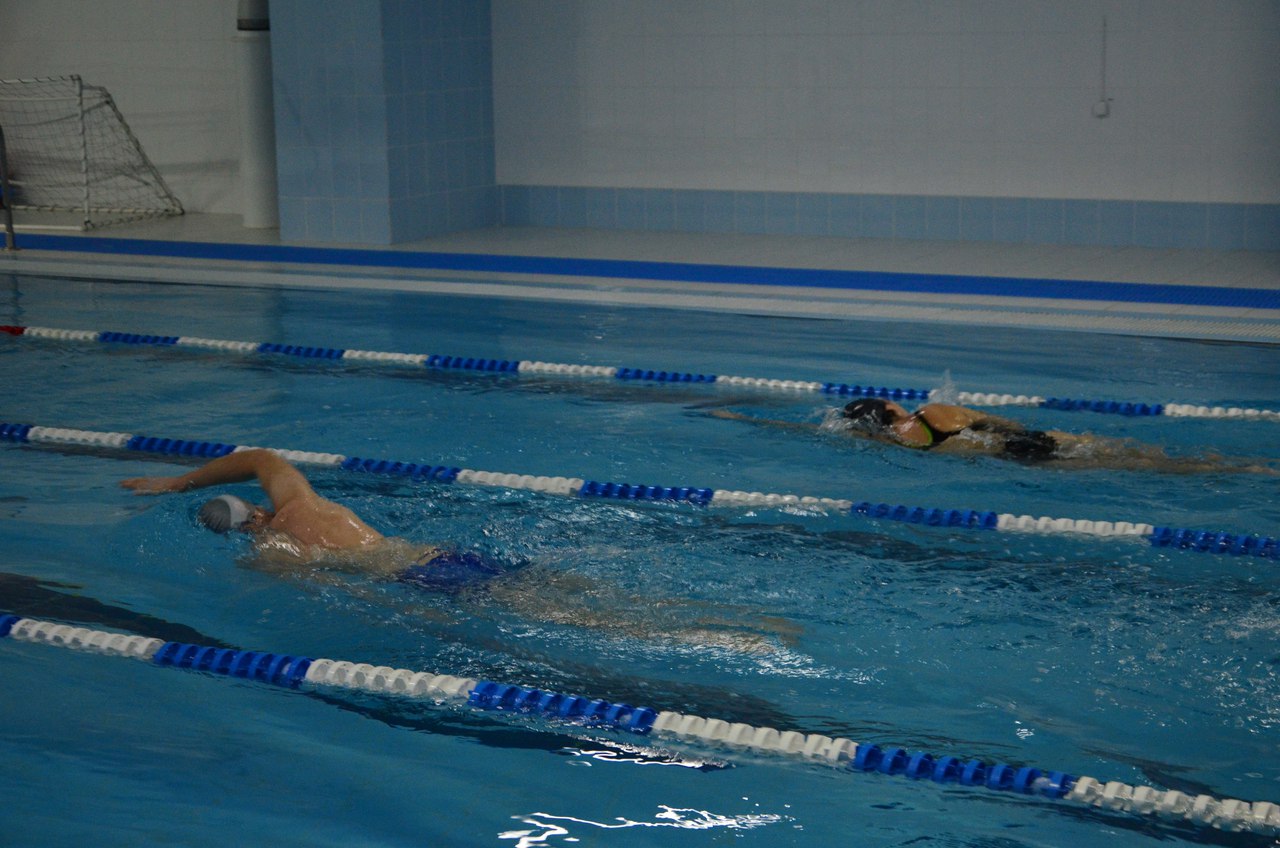 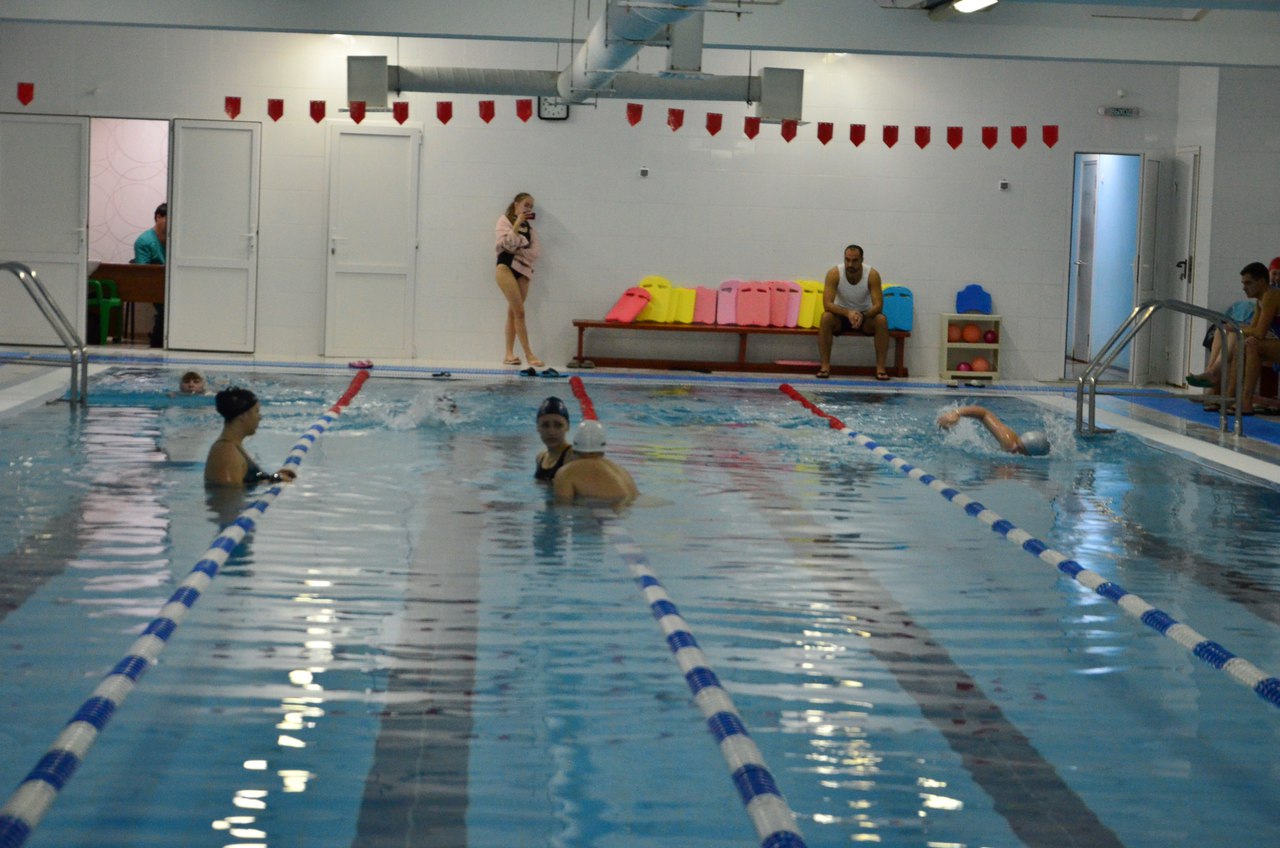 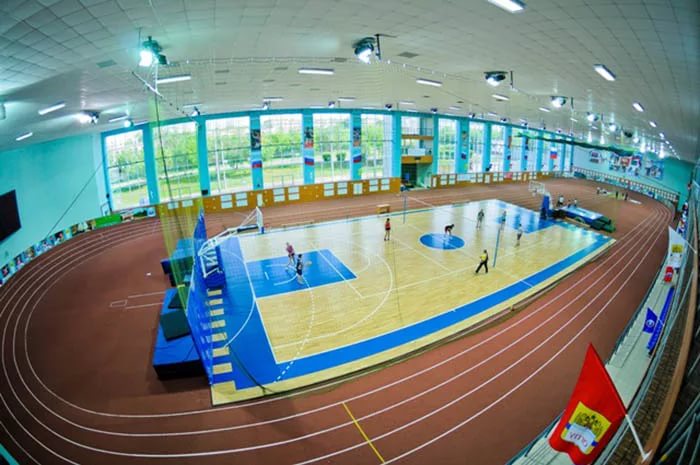 